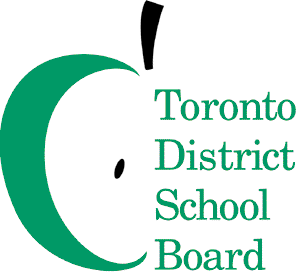 

Questions and Answers for Trustees TDSB 2019-2020 Proposed Balanced Operating BudgetMay 31, 20191. With respect to the Learning Centre multi-disciplinary teams, the understanding is that the data is collected through student census etc. and that we cannot delineate which staff have been successful in helping schools reach their improvement goals. But staff have said that there is data available for the Early Reading Coaches and improvement in reading at grade one levels. Please provide any available data on the successes/challenges of the Early Reading Coaches. Answer: The recent Early Literacy Report outlines the supports, school achievement and next steps to achieve the goals/actions in the Multi-Year Strategic Action Plan related to Early Literacy. The report states that 80% of schools have improved in their Grade 1 and Grade 2 Reading Report Card Data.Overall many of these schools have had access to either an Early Reading Coach and/or K-12 Learning Coach which may demonstrate a link between the coaching support and achievement but cannot be interpreted as the reason for the improvement. K-12 Coach: 62%ERC: 50%Both ERC and K-12 Coach: 39%Coaching assignments are determined by superintendents, central principals through communicating with principals about the school’s needs. Assignments change periodically and not all schools need or require a coach. Schools may also have early reading interventions (e.g., Levelled Literacy) in place. A list of possible interventions can be found in the Early Literacy Report. The chart below shows the schools that have improved in the area of early reading. Improved Achievement from Grade 1 to Grade 2 Reading Report Card DataLearning Centre/Learning Network/School NameLC1    LN01    Braeburn Jr. S.LC1    LN01    Briarcrest Jr. S.LC1    LN01    Broadacres Jr. S.LC1    LN01    Eatonville Jr. S.LC1    LN01    Elmlea Jr. S.LC1    LN01    Mill Valley Jr. S.LC1    LN01    Millwood Jr. S.LC1    LN01    Rivercrest Jr. S.LC1    LN01    The Elms Jr. MSLC1    LN01    Wedgewood Jr. S.LC1    LN01    West Glen Jr. S.LC1    LN02    Beaumonde Heights Jr. MSLC1    LN02    Elmbank Jr. Mid. A.LC1    LN02    Humber Valley Village Jr. MSLC1    LN02    Kingsview Village Jr. S.LC1    LN02    Melody Village Jr. S.LC1    LN02    Princess Margaret Jr. S.LC1    LN02    Rosethorn Jr. S.LC1    LN02    St George's Jr. S.LC1    LN02    Westmount Jr. S.LC1    LN03    Bala Avenue Com. S.LC1    LN03    BrookhavenPSLC1    LN03    Dixon Grove Jr. MSLC1    LN03    George AndersonPSLC1    LN03    GracefieldPSLC1    LN03    H J Alexander Com. S.LC1    LN03    Maple Leaf PSLC1    LN03    Pelmo Park PSLC1    LN03    Valleyfield Jr. S.LC1    LN03    Weston Memorial Jr. PSLC1    LN03    Westway Jr. S.LC1    LN04    Baycrest PSLC1    LN04    Charles E Webster PSLC1    LN04    Dennis Avenue Com. S.LC1    LN04    Fairbank PSLC1    LN04    Flemington PSLC1    LN04    Glen Park PSLC1    LN04    JoycePSLC1    LN04    Keelesdale Jr. PSLC1    LN04    Ledbury Park Ele. & Mid. S.LC1    LN04    Roselands Jr. PSLC1    LN04    Silverthorn Com. S.LC1    LN05    Brown Jr. PSLC1    LN05    Cedarvale Com. S.LC1    LN05    Cottingham Jr. PSLC1    LN05    Deer Park Jr. & Sr. PSLC1    LN05    Hillcrest Com. S.LC1    LN05    Humewood Com. S.LC1    LN05    J R Wilcox Com. S.LC1    LN05    McMurrich Jr. PSLC1    LN05    North Preparatory Jr. PSLC1    LN05    Oriole Park Jr. PSLC1    LN05    Thorncliffe Park PSLC1    LN05    West Preparatory Jr. PSLC1    LN06    Armour Heights PSLC1    LN06    Bedford Park PSLC1    LN06    Bennington Heights Ele. S.LC1    LN06    Bessborough Drive Ele. & Mid. S.LC1    LN06    Blythwood Jr. PSLC1    LN06    Davisville Jr. PSLC1    LN06    Denlow PSLC1    LN06    Eglinton Jr. PSLC1    LN06    John Ross Robertson Jr. PSLC1    LN06    John Wanless Jr. PSLC1    LN06    Maurice Cody Jr. PSLC1    LN06    Northlea Ele. & Mid.  S.LC1    LN06    Rolph Road Ele. S.LC1    LN25    Highfield Jr. S.LC1    LN25    John D Parker Jr. S.LC1    LN26    Dunlace PSLC1    LN26    Harrison PSLC1    LN26    Owen PSLC2    LN07    Derrydown PSLC2    LN07    Firgrove PSLC2    LN07    Highland Heights Jr. PSLC2    LN07    Inglewood Heights Jr. PSLC2    LN07    Lamberton PSLC2    LN07    Pauline Johnson Jr. PSLC2    LN07    Stanley PSLC2    LN07    Stilecroft PSLC2    LN07    Tam O'Shanter Jr. PSLC2    LN07    Tumpane PSLC2    LN08    Arbor Glen PSLC2    LN08    Cameron PSLC2    LN08    Churchill PSLC2    LN08    Cresthaven PSLC2    LN08    Elkhorn PSLC2    LN08    Hillmount PSLC2    LN08    Pineway PSLC2    LN08    Rockford PSLC2    LN08    Steelesview PSLC2    LN08    Wilmington Ele. S.LC2    LN09    Beverly Glen Jr. PSLC2    LN09    Brian PSLC2    LN09    Brookmill Boulevard Jr. PSLC2    LN09    Chester Le Jr. PSLC2    LN09    Ernest PSLC2    LN09    Greenland PSLC2    LN09    Muirhead PSLC2    LN09    Norman Ingram PSLC2    LN09    Rene Gordon Health and Wellness A.LC2    LN09    Shaughnessy PSLC2    LN09    Three Valleys PSLC2    LN09    Victoria Village PSLC2    LN10    Bridlewood Jr. PSLC2    LN10    Cassandra PSLC2    LN10    David Lewis PSLC2    LN10    Fairglen Jr. PSLC2    LN10    Grenoble PSLC2    LN10    Kennedy PSLC2    LN10    Lynnwood Heights Jr. PSLC2    LN10    North Bridlewood Jr. PSLC2    LN10    Ranchdale PSLC2    LN10    Sir Samuel B Steele Jr. PSLC2    LN10    Vradenburg Jr. PSLC2    LN11    Crestview PSLC2    LN11    Dallington PSLC2    LN11    Daystrom PSLC2    LN11    Fenside PSLC2    LN11    Forest Manor PSLC2    LN11    Gracedale PSLC2    LN11    Gulfstream PSLC2    LN11    Kingslake PSLC2    LN11    Lescon PSLC2    LN11    Seneca Hill PSLC2    LN11    Sheppard PSLC2    LN12    Ancaster PSLC2    LN12    Blaydon PSLC2    LN12    Faywood Arts-Based Cur. S.LC2    LN12    Finch PSLC2    LN12    Highview PSLC2    LN12    Hollywood PSLC2    LN12    Lillian PSLC2    LN12    McKee PSLC2    LN12    R J Lang Ele. & Mid. S.LC2    LN12    Summit HeightsPSLC2    LN12    Yorkview PSLC2    LN27    Blacksmith PSLC2    LN27    Chalkfarm PSLC2    LN27    Gosford PSLC2    LN27    Shoreham Public Sports and Wellness A.LC2    LN27    Yorkwoods PSLC3    LN13    Bellmere Jr. PSLC3    LN13    Bendale Jr. PSLC3    LN13    Donwood Park PSLC3    LN13    Edgewood PSLC3    LN13    George B Little PSLC3    LN13    Glen Ravine Jr. PSLC3    LN13    Heather Heights Jr. PSLC3    LN13    Hunter's Glen Jr. PSLC3    LN13    Knob Hill PSLC3    LN13    North Bendale Jr. PSLC3    LN13    St Andrews PSLC3    LN13    Woburn Jr. PSLC3    LN14    Berner Trail Jr. PSLC3    LN14    Burrows Hall Jr. PSLC3    LN14    C D Farquharson Jr. PSLC3    LN14    Fleming PSLC3    LN14    Grey Owl Jr. PSLC3    LN14    Heritage Park PSLC3    LN14    Lucy Maud Montgomery PSLC3    LN14    Milliken PSLC3    LN14    North Agincourt Jr. PSLC3    LN14    Port Royal PSLC3    LN14    White Haven PSLC3    LN15    Alexander Stirling PSLC3    LN15    Alvin Curling PSLC3    LN15    Cedarbrook PSLC3    LN15    Chief Dan George PSLC3    LN15    Galloway Road PSLC3    LN15    Golf Road Jr. PSLC3    LN15    Highcastle PSLC3    LN15    John G Diefenbaker PSLC3    LN15    Meadowvale PSLC3    LN15    Military Trail PSLC3    LN15    Morrish PSLC3    LN15    Rouge Valley PSLC3    LN15    St Margaret's PSLC3    LN16    Centennial Road Jr. PSLC3    LN16    Charlottetown Jr. PSLC3    LN16    Eastview PSLC3    LN16    George P Mackie Jr. PSLC3    LN16    Guildwood Jr. PSLC3    LN16    Joseph Brant PSLC3    LN16    Poplar Road Jr. PSLC3    LN16    Scarborough Village PSLC3    LN16    William G Miller PSLC3    LN17    Agnes Macphail PSLC3    LN17    Anson Park PSLC3    LN17    Anson S Taylor Jr. PSLC3    LN17    Banting and Best PSLC3    LN17    Brimwood Boulevard Jr. PSLC3    LN17    Chartland Jr. PSLC3    LN17    Chine Drive PSLC3    LN17    Dorset Park PSLC3    LN17    Ellesmere-Statton PSLC3    LN17    Fairmount PSLC3    LN17    General Crerar PSLC3    LN17    Glamorgan Jr. PSLC3    LN17    H A Halbert Jr. PSLC3    LN17    Ionview PSLC3    LN17    Iroquois Jr. PSLC3    LN17    John A LesliePSLC3    LN17    Macklin PSLC3    LN17    Percy Williams Jr. PSLC3    LN18    Birch Cliff PSLC3    LN18    Blantyre PSLC3    LN18    Buchanan PSLC3    LN18    Cliffside PSLC3    LN18    Courcelette PSLC3    LN18    George Peck PSLC3    LN18    J G Workman PSLC3    LN18    John McCrae PSLC3    LN18    Manhattan Park Jr. PSLC3    LN18    Maryvale PSLC3    LN18    Norman Cook Jr. PSLC3    LN18    Oakridge Jr. PSLC3    LN18    Terraview-WillowfieldPSLC3    LN18    Walter Perry Jr. PSLC3    LN18    Wexford PSLC3    LN28    Clairlea PSLC3    LN28    Danforth Gardens PSLC3    LN28    General Brock PSLC3    LN28    Regent Heights PSLC4    LN19    David Hornell Jr. S.LC4    LN19    Garden Avenue Jr. PSLC4    LN19    George R Gauld Jr. S.LC4    LN19    Howard Jr. PSLC4    LN19    James S Bell Jr. Mid. Sports & Wellness A.LC4    LN19    John English Jr. MSLC4    LN19    Keele Street PSLC4    LN19    Lambton-Kingsway Jr. MSLC4    LN19    Parkdale Jr. & Sr. PSLC4    LN19    Runnymede Jr. & Sr. PSLC4    LN19    Second Street Jr. MSLC4    LN19    Seventh Street Jr. S.LC4    LN19    Sir Adam Beck Jr. S.LC4    LN19    Twentieth Street Jr. S.LC4    LN20    Annette Street Jr. & Sr. PSLC4    LN20    Étienne Brûlé Jr. S.LC4    LN20    F H Miller Jr. PSLC4    LN20    Fairbank Memorial Com. S.LC4    LN20    High Park Alternative Jr. S.LC4    LN20    Humbercrest PSLC4    LN20    Indian Road Crescent Jr. PSLC4    LN20    Islington Jr. MSLC4    LN20    King George Jr. PSLC4    LN20    Park Lawn Jr. MSLC4    LN20    Rawlinson Com. S.LC4    LN20    Regal Road Jr. PSLC4    LN20    Sunnylea Jr. S.LC4    LN20    Warren Park Jr. PSLC4    LN21    Brock PSLC4    LN21    Charles G Fraser Jr. PSLC4    LN21    Clinton Street Jr. PSLC4    LN21    Dewson Street Jr. PSLC4    LN21    Dovercourt PSLC4    LN21    Essex Jr. & Sr. PSLC4    LN21    Givins/Shaw Jr. PSLC4    LN21    Hawthorne II Bilingual Alternative Jr. S.LC4    LN21    Kensington Com. S.LC4    LN21    Montrose Jr. PSLC4    LN21    Niagara Street Jr. PSLC4    LN21    Ossington/Old Orchard Jr. PSLC4    LN21    Palmerston Avenue Jr. PSLC4    LN21    Pauline Jr. PSLC4    LN21    Perth Avenue Jr. PSLC4    LN21    Shirley Street Jr. PSLC4    LN22    Downtown Alt. S.LC4    LN22    Frankland Com. S.LC4    LN22    Island Public/Natural Sci. S.LC4    LN22    Jackman Avenue Jr. PSLC4    LN22    King Edward Jr. & Sr. PSLC4    LN22    Lord Dufferin Jr. & Sr. PSLC4    LN22    Nelson Mandela ParkPSLC4    LN22    Ogden Jr. PSLC4    LN22    Orde Street PSLC4    LN22    Rosedale Jr. PSLC4    LN22    Ryerson Com. S.LC4    LN22    Sprucecourt PSLC4    LN22    The Waterfront SchoolLC4    LN22    Whitney Jr. PSLC4    LN22    Withrow Avenue Jr. PSLC4    LN23    Adam Beck Jr. PSLC4    LN23    Balmy Beach Com. S.LC4    LN23    Beaches Alternative Jr. S.LC4    LN23    Blake Street Jr. PSLC4    LN23    Bowmore Road Jr. & Sr. PSLC4    LN23    Bruce PSLC4    LN23    Duke of Connaught Jr. & Sr. PSLC4    LN23    Earl Haig PSLC4    LN23    Equinox Holistic Alt. S.LC4    LN23    Kew Beach Jr. PSLC4    LN23    Kimberley Jr. PSLC4    LN23    Leslieville Jr. PSLC4    LN23    Norway Jr. PSLC4    LN23    Pape Avenue Jr. PSLC4    LN23    Roden PSLC4    LN23    Williamson Road Jr. PSLC4    LN24    Diefenbaker Ele. S.LC4    LN24    Earl Beatty Jr. & Sr. PSLC4    LN24    George Webster Ele. S.LC4    LN24    Gledhill Jr. PSLC4    LN24    O'Connor PSLC4    LN24    R H McGregor Ele. S.LC4    LN24    Secord Ele. S.LC4    LN24    Victoria Park Ele. S.LC4    LN24    Wilkinson Jr. PSLC4    LN24    William Burgess Ele. S.LC4    LN29    Jesse Ketchum Jr. & Sr. PSLC4    LN29    Rose Avenue Jr. PSLC4    LN29    Winchester Jr. & Sr. PS2. If the TDSB does not pay the $405,000 association fee to be an OPSBA member, do we forfeit our ability to be part of the central bargaining process? The Q&A provided on May 30 indicated that that is the case. Answer: TDSB if funded for the costs of OPSBA negotiation expenses of approximately $43,000, which in turn is paid to OPSBA.  This is the legislated amount to be paid by the school board per the School Boards Collective Bargaining Act.  Should TDSB decide not to pay its membership fee of approximately $405,000, the Board would not have input at OPSBA around negotiations and would be held to whatever agreement OPSBA approved as they are the bargaining agent for public school boards.3. Can you confirm that the total amount in the chart of $925,600 (special programs) is meant to be reduced?  i.e. are we cutting back some of this funding, or all of it? Can we see how much surplus these schools have had over the past few years? What happens to surplus school funds?  Do they stay at the school, or do they go back to the Board? How will this affect the special programs at these schools? Will this have any effect on staffing at these schools? Answer: The chart below provides information about the Program Supplements (excluding IB) that are provided to schools.  We have also provided three years of information regarding the schools year end surplus of both school budgets and school generated funds for your information.  Surplus funds are carried over into the next school year.  There will be little impact to these schools as most carryover larger balances than the allocation they are receiving.  This reduction will have no impact on staffing allocated by the board.4. Why is the board singling out gifted in the reductions vs. other special education programs? Answer: While Gifted is an exceptionality under the Education Act, it is not considered a disability. The consideration of transportation for all students has to prioritize our most vulnerable students, including students with physical, developmental, and communication disabilities. While we acknowledge that our students have a wide variety of needs within every exceptionality, students who are identified as Gifted are not considered students who are unable to access programs or locations without support.Students with other exceptionalities including physical, developmental, and communication have needs that do not allow them the same degree of independent travel to and from school.5. What EarlyON cuts are in this budget? Is it just the two centres that need to be moved out or is there also a budget cut regarding the deficit for all centres? Are the existing centres at risk as a result of this budget? Answer: For the remainder of 2019, EarlyON Centres will continue to operate at 75 sites, a reduction of two centres.  As directed by the May 22, 2019 board decision, TDSB staff will engage with the City to discuss transitioning the programs to the City.  No final determination has been made about total number EarlyON Centres that will operated by TDSB in 2020 or beyond. The year over year cost to the Board for operating these programs is expected to increase unless there is additional grant funding for these programs.6. Regarding profile staff, is this something we are going to discuss as part of budget discussions? Answer: Information regarding profile teachers has been provided in previous Q and As and also detailed in the Stage 1 and Stage 2 FBEC reports when school based staff allocations were approved. There is also some “profile” support staff.  Like profile teachers, these support staff only serve a limited number of schools. More information on these profile staff will be provided in an upcoming update. 7. On the Appendix G, under Central Admin, it says “likely to result in program closures unless the funding from the Ministry of Education and/or Toronto Children’s services increases.” But there is no dollar value. Is it correct to read that to mean that there is no actual cut proposed?Answer: No. There will be reductions to off-set the short-term and long-term budget deficit associated with operating EarlyON Centres (approx. future deficits $500,000, $700,000). Staff will implement the May 2019 Board Decision and determine an appropriate transition plan and/or plan for closures. It is for this reason that the exact costs are unknown at this time.8. Can staff quantify the costs of training IB staff as well as the cost of administering IB testing required for students throughout the year?
Answer: IB training varies depending on the location. Generally a training session inclusive of fees, travel and accommodation would cost $3,000 per teacher. Exams are for grade 12 IB Diploma students only. They cost approximately $1000.00 for 6 exams.School NameLCWardYear End Balance of School Budget and School Generated Funds Balances - Surplus/(Deficit)Year End Balance of School Budget and School Generated Funds Balances - Surplus/(Deficit)Year End Balance of School Budget and School Generated Funds Balances - Surplus/(Deficit)School NameLCWardYear End Balance of School Budget and School Generated Funds Balances - Surplus/(Deficit)Year End Balance of School Budget and School Generated Funds Balances - Surplus/(Deficit)Year End Balance of School Budget and School Generated Funds Balances - Surplus/(Deficit)School NameLCWard15-1616-1717-18Supplementary AllocationProgramHollycrest MSLC1229,85236,03355,296$                 2,000AthleticsSilverthorn CILC1234,6642,83377,400$               10,000High Performance Athletic ProgramEtobicoke School of the ArtsLC43338,215271,122221,765$            150,000Arts Program $100,000 & $50,000 SalaryEmery CILC24135,347155,418150,995$               30,000CyberScience ProgramCharles H Best MS (East)LC2526,67147,82425,096$                 5,000CyberArts ProgramDownsview SSLC2532,75711,76238,314$                 5,000Arts Advantage ProgramFaywood Arts-Based Curriculum SchoolLC2520,0687,00115,341$               20,000Arts ProgramNorthview Heights SSLC25284,001188,927268,534$               30,000Cyberarts/Elite Athletics ProgramWilliam L Mackenzie cILC25111,578147,34078,300$                 3,000"MACS" ProgramUrsula Franklin AcademyLC4762,47983,05981,411$               30,000Technology ProgramBloor CILC4986,122131,399124,732$               10,000TOPS ProgramCentral Technical SchoolLC410208,641358,414278,964$               50,000Specialized Arts ProgramThe City SchoolLC41030414,90116,362$                 5,000Sec. Alternative School Office SuppliesAvondale Alternative Secondary SchoolLC21240,72739,22725,849$               35,600Arts/Physical EdClaude Watson School for the ArtsLC212126,326110,48175,493$            100,000Arts ProgramEarl Haig SSLC212347,172438,321307,004$            100,000ArtsMarc Garneau CILC113498,801349,659307,792$               10,000TOPS ProgramJarvis CILC414143,965172,648111,154$               10,000Native Learning Centre SupplementRosedale Heights SALC414134,858176,765177,196$            100,000Arts ProgramDon Mills CILC217137,696123,15573,538$               15,000CyberArts ProgramDon Mills MSLC21732,16422,29061,498$                 5,000CyberArts ProgramGeorges Vanier SSLC217125,732134,646169,408$               10,000TOPS ProgramBirchmount Park CILC318113,324143,919154,422$               25,000Elite Athletic ProgramSATEC @ WA Porter CILC31870,58761,502113,364$               65,000Technology ProgramWexford Collegiate School for the ArtsLC319-               8,23537,75711,865$            100,000Arts Program